APPLICATION FOR THE POST OF CONTROLLER OF EXAMINATIONSNote : Please download the relevant Application form and carefully go through the ‘Instructions’ and the ‘Recruitment Rules’ published vide IMU Ordinance No. 07 of 2020 [EC 2020-57-06 dated 18.12.2020] for this post appended to the Application form.Advt. No. IMU-HQ/R/13/14/2/2019-Estt.(R)/02 dated  17.07.2021  Application No. IMU-COE/2021/__________[To be filled by IMU-HQ Rectt. Division]-2-9 Details of Educational Qualifications: Please give particulars of all examinations passed and Degrees obtained starting with High School (10th standard) Examination.-3-Details of Employment:  Please	give	particulars	of	your	present	and past employment in chronological order, starting with the present one.**- Including Private Universities / Private Colleges / Private Educational Institutions / Affiliated Colleges of any University / Private Companies, etc.$  -  Copy of Pay Slip [Latest] or Form-16 should be attached.-4-Details of Certificates/Testimonials/Commendations/Awards received and Publication of Books/Journals etc.:Category: Candidates for the post of Controller of Examinations (COE) may be drawn from any of the 2 Categories given below. A given candidate can belong to only one of the 2 Categories. Please go through the qualifications prescribed for the post of COE in IMU’s Recruitment Rules appended to this application form.Please tick any ONE of these 2 boxes:-5-Fulfillment of Educational and Service Qualifications:	Please fill the relevant fields pertaining to your Category only. Self-attested photocopies should be furnished as ‘proof’ for educational qualifications. For service qualification, a certificate signed by a Notary Public supported by self-attested photocopies of relevant documents should be furnished as proof:-6-Details of Enclosures to be sent with the Application:The following enclosures are common to all 2 categories of candidates:Self-attested photocopy of 10th standard certificate or equivalent in support of Date of Birth.Self-attested photocopy of Community certificate/ PwD certificate/ Ex-Servicemen documents.Self-attested photocopies of Certificates/ Testimonials/ Commendations/ Awards.Self-attested photocopies of evidence of published work – publications as books and / or research / policy papers in referred journals.Additional : Enclosures applicable to Category 1 candidates:Self-attested photocopies of U.G and P.G degree certificates.Self-attested photocopies of U.G and P.G degree mark sheets or grade sheets.Self-attested photocopies of any other educational qualifications.Self-attested photocopies of relevant documents as proof of Service Qualifications claimed in Item no. 13 – Category 1 – (b) attested by a Notary Public. Additional : Enclosures applicable to Category 2 candidates:Self-attested photocopies of MEO Class I (Motor) Certificate of Competency/ Master (FG) Certificate of Competency.	Self-attested photocopies of relevant documents as proof of sailing experience at Management level.	Self-attested photocopies of relevant documents as proof of Service Qualifications claimed in Item no. 13 – Category 2 – (c) attested by a Notary Public.-7-DECLARATIONI declare that I have carefully read and fully understood the various instructions, Recruitment Rules for the post and other conditions and I hereby agree to abide by them.I declare that all the entries made by me in this application form are true to the best of my knowledge and belief. Any column left blank/ unfilled shall be considered as “No information to provide” from my side.I declare that I have not suffered any punishment so far in my career and that no disciplinary or criminal case is pending/ contemplated against me.I am aware that if any of the particulars furnished or statements made by me in the application form are found to be false, my appointment (if selected) is liable to be terminated summarily by IMU without any notice and I agree to the same.Place:	 Date:  	  Signature of the CandidateToDeputy Registrar (Admin, Legal & Secretarial)Indian Maritime University, Headquarters, East Coast Road, Semmencherry, Sholinganallur (P.O.),Chennai - 600119.                                                      -8--9--10-   Application for the post of Controller of ExaminationsDECLARATION OF MINIMUM SERVICE QUALIFICATION[N.B This Declaration should be signed by the candidate and attested by a Notary Public]I ____________________________ son/daughter of Shri._____________________ hereby solemnly declare that I have worked in Organizations/Institutions as per details given below:Date:Place:Signature of the Candidate Attested by Notary PublicWith Seal and date-11-Application for the post of Controller of ExaminationsDECLARATION OF EDUCATIONAL/OTHER QUALIFICATIONS(N.B. This Declaration should be signed by the candidate and attested by a Notary Public)I ___________________________ son/daughter of Shri. _____________________hereby solemnly declare that I have Educational/other qualifications as per the details given below:-*- The qualifications should be as per recruitment rules mentioned in Advt.Write NA for column which is not applicable.Date:Place:											 Signature of the candidateAttested by Notary PublicWith Seal and date-12-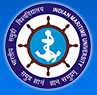 INDIAN MARITIME UNIVERSITY(A Central University under the Ministry of Ports, Shipping and Waterways, Government of India),Headquarters, East Coast Road,  Semmencherry,Sholinganallur (P.O.) Chennai-600119http://www.imu.edu.in1Name in full (in capital letters)2Father’s Name3Marital StatusMarried / Unmarried4SexMale / Female / Transgender5Date of birth (Day/Month/Year)Age as on the closing date for receipt of applications by the University      ________ /________ /________ 	      _____Years_____ Months ____ Days6Are you a citizen of India?                      Yes / No7a) Community (GEN/SC/ST/OBC-NCL/EWS)b) Are you Physically challenged (PwD) candidate?c) Are you an ex-Service man?a) b)                 Yes / NoIf yes, please provide details and copy of self-attested Medical Certificatec)                   Yes / NoIf yes, please provide complete details including post-employment on discharge with copy of self-attested documents.8a) Permanent addressb) Address for correspondenceMobile No.  	 Email ID  		Sl.Name of theExamination/Distinction/Subjects (PleasePercentageNo.Board/University/Degree/Class /mention field ofof marksInstitutionDiplomaDivisionspecialization,Passed with year of passinghonours, etc., where applicable)Sl.Organization/WhetherPositionDate ofDate ofScale ofNo.InstitutionCentral (or)heldJoining leavingPay/ PayState Government/ Central (or) State PSUs/ Central (or) State Autonomous Bodies / Private**[From][To]Band/ Grade Pay/ Level in 7th CPC and Present Basic Pay $Category 1(with University Teaching / Research Estt. background / Group-A in Registry Cadre)Category 2(Marine / Nautical Science / Maritime / Shipping Company / DGS Experience)Category 1(a)	Marks	or	equivalent DegreegradeinMaster’sPG Degree :________ 	 Percent/ Grade(b)	Service	as	Assistant	Professor	in	APM Level-11 and above                [AND]Service in APM Level-12 and above including as Associate Professor along with at least 3 years experience in educational administration[OR]Comparable experience in research establishment and/ or other institutions of higher education[OR]Total Administrative Experience,Out of which, experience as Deputy Registrar (or) equivalent post (Level-12 & above)(b)	Service	as	Assistant	Professor	in	APM Level-11 and above                [AND]Service in APM Level-12 and above including as Associate Professor along with at least 3 years experience in educational administration[OR]Comparable experience in research establishment and/ or other institutions of higher education[OR]Total Administrative Experience,Out of which, experience as Deputy Registrar (or) equivalent post (Level-12 & above)(b)	Service	as	Assistant	Professor	in	APM Level-11 and above                [AND]Service in APM Level-12 and above including as Associate Professor along with at least 3 years experience in educational administration[OR]Comparable experience in research establishment and/ or other institutions of higher education[OR]Total Administrative Experience,Out of which, experience as Deputy Registrar (or) equivalent post (Level-12 & above)(b)	Service	as	Assistant	Professor	in	APM Level-11 and above                [AND]Service in APM Level-12 and above including as Associate Professor along with at least 3 years experience in educational administration[OR]Comparable experience in research establishment and/ or other institutions of higher education[OR]Total Administrative Experience,Out of which, experience as Deputy Registrar (or) equivalent post (Level-12 & above)___years___months ___days__ years 	months 	daysGrand Total:	years 	months 	days___years___months___days___years___months___days___years___months___daysCategory 2Master (FG) Certificate of Competency /         MEO Class I (Motor) Certificate of Competency            Yes/ No            Yes/ NoSailing	experience	at	Management	level within the meaning of STCW Convention inforce [min 2 years]____years 	months 	daysExperience in Maritime Industry in one or more of the following areas:-[min 15 years]Sailing experience at Management level,Teaching Nautical Science or Marine Engineering in a recognized maritime institutionNautical or Engineering Surveyor in Directorate General of Shipping or in any recognized Classification SocietyTechnical Superintendent in any reputed Ship-owning or Ship-managing companyManagement/Administrative experience at senior level in any organization in the maritime sector.___years___months___days___years___months___days___years___months___days___years___months___days___years___months___daysEndorsement from the Present EmployerThe application of Dr./Mr./Mrs./Ms._________________________________, submitted  for the  post  of  Controller of Examinations  in  the  Indian  Maritime  University  is forwarded to the Deputy Registrar(A,L&S), Indian Maritime University, HQ, Chennai, India. He/She is working in this organization, viz.______________________________________  in    the   post  of ________________________ in a temporary/permanent  capacity with  effect  from __________________ in the  Scale  of Pay  Band  /  Grade  Pay/ Level  of Rs._____________. He/She is drawing a basic pay of Rs.________________. Further, it is certified that the applicant has not suffered any punishment in his/her career and that no disciplinary or criminal case is pending/ contemplated against him/her.                                                                (Signature of the forwarding officer with Seal)  Place:                                                      Name: 	 Date:                                                      Designation:  	ToDeputy Registrar (Admin, Legal & Secretarial)Indian Maritime University, Headquarters, East Coast Road, Semmencherry, Sholinganallur (P.O.),Chennai – 600119.S. No.Organization/Institution nameWhether Central (or)State Government/ Central (or) State PSUs/ Central (or) State Autonomous Bodies / PrivatePosition heldExperience in Academics/Research Organizations/ Marine/Nautical / Maritime Industry(Please Specify)Date of joining [From] Date of leaving [To]Last drawn monthly salary with scale of Pay/levelS. No. Category 1: *( with University Teaching / Research Estt. background / Group-A in Registry Cadre)Category 2: *( Marine / Nautical Science / Maritime / Shipping Company / DGS Experience)Calculation of Sailing Experience as per Category 2:Calculation of Sailing Experience as per Category 2:Calculation of Sailing Experience as per Category 2:Calculation of Sailing Experience as per Category 2:NameApplication No.Period of CDCPeriod of CDCRankDays [(b)-(a)]From (a)To (b)RankDays [(b)-(a)]Total Period of Sailing in Mgmt. Level (in Days) [A]Total Period of Sailing in Mgmt. Level (in Days) [A]Total Period of Sailing in Mgmt. Level (in Days) [A]-Total Period of Sailing in Mgmt. Level (in Y/M/D)Total Period of Sailing in Mgmt. Level (in Y/M/D)Total Period of Sailing in Mgmt. Level (in Y/M/D) 0 Y 0 M 0 D  Total Period of Sailing other than Mgmt. Level(in Days) [B]Total Period of Sailing other than Mgmt. Level(in Days) [B]Total Period of Sailing other than Mgmt. Level(in Days) [B]                                    -   Total Period of Sailing other than Mgmt. Level (in Y/M/D)Total Period of Sailing other than Mgmt. Level (in Y/M/D)Total Period of Sailing other than Mgmt. Level (in Y/M/D) 0 Y 0 M 0 D  Total Period of Sailing in Total (in Days) [C] = [A]+[B]Total Period of Sailing in Total (in Days) [C] = [A]+[B]Total Period of Sailing in Total (in Days) [C] = [A]+[B]0Total Period of Sailing in Total (in Y/M/D) Total Period of Sailing in Total (in Y/M/D) Total Period of Sailing in Total (in Y/M/D)  0 Y 0 M 0 D  Shore ExperienceShore ExperienceDesignationOrganisationDays [(b)-(a)]From (a)To (b)DesignationOrganisationDays [(b)-(a)]                     -                        -                        -   Total Period of Shore Experience  (in Days) [D]Total Period of Shore Experience  (in Days) [D]Total Period of Shore Experience  (in Days) [D]Total Period of Shore Experience  (in Days) [D]                     -   Total Period of Shore Experience  (in Y/M/D)Total Period of Shore Experience  (in Y/M/D)Total Period of Shore Experience  (in Y/M/D)Total Period of Shore Experience  (in Y/M/D) 0 Y 0 M 0 D  Total Work Experience ( In Days) [C] + [D]Total Work Experience ( In Days) [C] + [D]Total Work Experience ( In Days) [C] + [D]Total Work Experience ( In Days) [C] + [D]                     -   Total Work Experience ( In Y/M/D)Total Work Experience ( In Y/M/D)Total Work Experience ( In Y/M/D)Total Work Experience ( In Y/M/D) 0 Y 0 M 0 D  